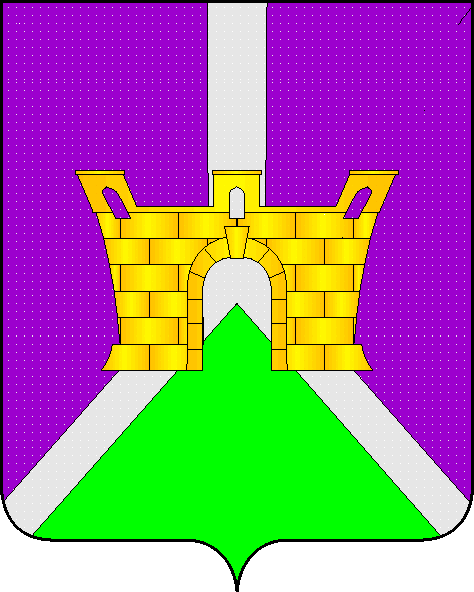 АДМИНИСТРАЦИИ  ВОСТОЧНОГО СЕЛЬСКОГО ПОСЕЛЕНИЯ УСТЬ-ЛАБИНСКОГО  РАЙОНА   ПОСТАНОВЛЕНИЕот  03.08. 2020 года                                 		                                №   31станица ВосточнаяОб утверждении порядка принятия решений о признании безнадежной к взысканию задолженности по платежам бюджет Восточного сельского поселения Усть-Лабинского района                      В соответствии со статьей 47.2 Бюджетного кодекса Российской Федерации, постановлением Правительства Российской Федерации от 6 мая 2016 г. № 393 «Об общих требованиях к порядку принятия решений о признании безнадежной к взысканию задолженности по платежам в бюджеты бюджетной системы Российской Федерации», приказом Министерства финансов Российской Федерации от 1 декабря 2010 г. № 157н «Об утверждении Единого плана счетов бухгалтерского учета для органов государственной власти (государственных органов), органов местного самоуправления, органов управления государственными внебюджетными фондами, государственных академий наук, государственных (муниципальных) учреждений и Инструкции по его применению» постановляю: 1. Утвердить Порядок принятия решений о признании безнадежной к взысканию задолженности по платежам в бюджет Восточного сельского поселения Усть-Лабинского района, главным администратором доходов по которым администрация Восточного сельского поселения Усть-Лабинского района, согласно приложению 1 к настоящему постановлению. 2. Утвердить Положение о постоянно действующей комиссии администрации Восточного сельского поселения Усть-Лабинского района по рассмотрению и принятию решений о признании безнадежной к взысканию (сомнительной) задолженности по платежам в бюджет Восточного сельского поселения Усть-Лабинского района, главным администратором доходов по которым является администрация Восточного сельского поселения Усть-Лабинского района, и ее состав согласно приложению 2 к настоящему постановлению. 3. Признать утратившими силу постановление администрации Восточного сельского поселения Усть-Лабинского района от 01.07.2016г №7 «Об утверждении порядка принятия решений о признании безнадежной к взысканию задолженности по платежам бюджет муниципального образования Восточного сельского поселения Усть-Лабинского района»4. Ведущему специалисту общего отдела (Лопатина) обнародовать настоящее  постановление в установленном порядке и опубликовать на официальном сайте администрации Восточного сельского поселения Усть-Лабинского района в сети Интернет.5. Контроль за выполнением настоящего решения возложить на главу Восточного сельского поселения Усть-Лабинского района А.П.Белозуб . 6. Настоящее решение вступает в силу со дня его официального обнародования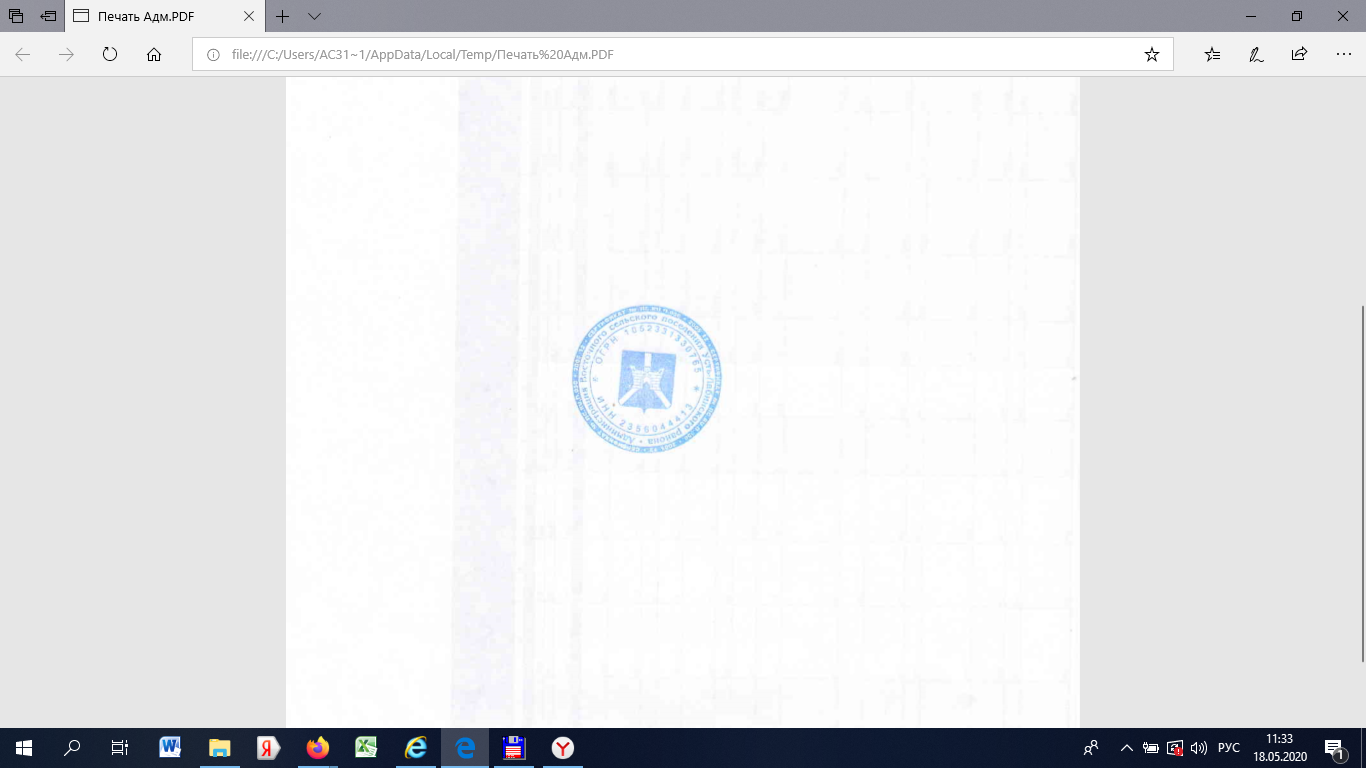 Приложение 1к постановлению администрации Восточного сельского поселения Усть-Лабинского районаот 03.08.2020г  № 31ПОРЯДОКпринятия решений о признании безнадежной к взысканию задолженности по платежам бюджет Восточного сельского поселения Усть-Лабинского района1. Настоящий Порядок определяет правила и процедуры принятия решений о признании безнадежной к взысканию задолженности по платежам в местный бюджет, главным администратором доходов по которым является администрация Восточного сельского поселения Усть-Лабинского района.2. Решение о признании безнадежной к взысканию задолженности по платежам в бюджет Восточного сельского поселения Усть-Лабинского района принимается созданной   постоянно действующей комиссией по рассмотрению и принятию решений о признании безнадежной к взысканию задолженности по платежам в местный бюджет, главным администратором доходов по которым является администрация Восточного сельского поселения Усть-Лабинского района. (далее - Комиссия), действующей в порядке, установленным настоящим постановлением.3. Платежи в бюджет Восточного сельского поселения Усть-Лабинского района, не уплаченные в установленный срок, главным администратором доходов по которым является администрация Восточного сельского поселения Усть-Лабинского района, (далее — задолженность по платежам в местный бюджет) признаются безнадежными к взысканию в случаях, предусмотренных пунктом 1 статьи 47.2 Бюджетного кодекса Российской Федерации.4. Администратор доходов  Восточного сельского поселения Усть-Лабинского района, к компетенции которого относятся вопросы администрирования соответствующих доходов местного бюджета, главным администратором доходов по которым является администрация Восточного сельского поселения Усть-Лабинского района, выявляет наличие задолженности по платежам в местный бюджет, имеющей признаки безнадежной задолженности, осуществляет сбор и представление документов, предусмотренных пунктом 5 настоящего Порядка, и выносит на рассмотрение Комиссии вопрос о признании задолженности по платежам в бюджет Восточного сельского поселения Усть-Лабинского района безнадежной к взысканию и о её списании.5. Для рассмотрения Комиссией вопроса о признании безнадежной к взысканию задолженности по платежам в местный бюджет представляются следующие подтверждающие документы:1) выписка из бюджетного учета администрации Восточного сельского поселения Усть-Лабинского района о суммах задолженности по уплате платежей в бюджет Восточного сельского поселения Усть-Лабинского района, составленная финансовым отделом администрации  Восточного сельского поселения Усть-Лабинского района по форме согласно приложению 1 к настоящему Порядку .2) справка о принятых мерах по обеспечению взыскания задолженности по платежам в местный бюджет, подготовленная ответственным структурным подразделением;3) документы, подтверждающие случаи признания безнадежной к взысканию задолженности по платежам в местный бюджет, в том числе:документ, свидетельствующий о смерти физического лица - плательщика платежей в местный бюджет или подтверждающий факт объявления его умершим;документ, содержащий сведения из Единого государственного реестра индивидуальных предпринимателей о прекращении деятельности вследствие признания банкротом индивидуального предпринимателя - плательщика платежей в местный бюджет, из Единого государственного реестра юридических лиц о прекращении деятельности в связи с ликвидацией организации - плательщика платежей в местный бюджет;судебный акт, в соответствии с которым администрация Восточного сельского поселения Усть-Лабинского района утрачивает возможность взыскания задолженности по платежам в местный бюджет в связи с истечением установленного срока ее взыскания (срока исковой давности), в том числе определение суда об отказе в восстановлении пропущенного срока подачи в суд заявления о взыскании задолженности по платежам в местный бюджет;постановление судебного пристава-исполнителя об окончании исполнительного производства при возврате взыскателю исполнительного документа по основаниям, предусмотренными пунктами 3 и 4 части 1 статьи 46 Федерального закона от 2 октября 2007 г. No 229-ФЗ «Об исполнительном производстве».6. Вопрос о признании безнадежной к взысканию задолженности по платежам в местный бюджет подлежит рассмотрению Комиссией в срок не позднее 10 рабочих дней с даты представления финансовым отделом администрации  Восточного сельского поселения Усть-Лабинского района в полном объеме документов, указанных в пункте 5 настоящего Порядка.7. По результатам рассмотрения вопроса о признании безнадежной к взысканию задолженности по платежам в бюджет  Восточного сельского поселения Усть-Лабинского района Комиссия принимает одно из следующих решений:1) признать задолженность по платежам в бюджет  Восточного сельского поселения Усть-Лабинского района безнадежной к взысканию;2) отказать в признании задолженности по платежам в бюджет  Восточного сельского поселения Усть-Лабинского района безнадежной к взысканию. Данное решение не препятствует повторному рассмотрению вопроса о признании задолженности по платежам в краевой бюджет безнадежной к взысканию.8. Решение Комиссии о признании (отказе в признании) безнадежной к взысканию задолженности по платежам в местный бюджет оформляется Актом о признании (отказе в признании) безнадежной к взысканию задолженности по платежам в местный бюджет (далее - Акт) по форме, согласно приложению 2 к настоящему Порядку, который подписывается всеми членами Комиссии, принимавшими участие в заседании Комиссии.9. Оформленный Комиссией Акт в двух экземплярах в срок не позднее 5 рабочих дней с даты рассмотрения соответствующего вопроса Комиссией главой  Восточного сельского поселения Усть-Лабинского района. Один экземпляр Акта после его утверждения остается у секретаря Комиссии, второй экземпляр передается в финансовый отдел администрации  Восточного сельского поселения Усть-Лабинского района.Приложение 1к Порядку принятия решений о признании безнадежной к взысканию задолженности по платежам бюджет Восточного сельского поселения Усть-Лабинского районаВЫПИСКАиз бюджетного учета финансового отдела администрации  Восточного сельского поселения Усть-Лабинского района о суммах задолженностипо уплате платежей в бюджет  Восточного сельского поселения Усть-Лабинского района  по состоянию на «____»_________________20__г.Полное наименование организации (фамилия, имя, отчество физического лица)ИНН КППСумма задолженности по платежам в бюджет  Восточного сельского поселения Усть-Лабинского района __________________________________________________________________                           (цифрами и прописью)   Наименование платежа в бюджет Восточного сельского поселения Усть-Лабинского района _______________________________КБК____________________________Сумма задолженности по пеням и штрафам___________________________________(цифрами и прописью) Наименование платежа в бюджет  Восточного сельского поселения Усть-Лабинского района _______________________________КБК________________________________Начальник финансового отдела              ___________     ________________                                                   (подпись)                (расшифровка подписи)Исполнитель	                 ____________      ________________                                                            (подпись)              (расшифровка подписи)Приложение 2к Порядку принятия решений о признании безнадежной к взысканию задолженности по платежам бюджет Восточного сельского поселения Усть-Лабинского района  УТВЕРЖДАЮ                                                    Глава Восточного сельского поселения Усть-Лабинского района                                           _______________________________                                            (подпись) (расшифровка подписи)                                                 _______________ 20___ года 
    Акт N ___о признании (отказе в признании) безнадежной к взысканиюзадолженности по платежам в бюджет Восточного сельскогопоселения Усть-Лабинского района
ст.Восточная                                                     ___  ______________ 20___ года
    Постоянно    действующей    Комиссией    администрации Восточного сельского поселения Усть-Лабинского района  по  рассмотрению  и  принятию  решений  о  признании безнадежной к взысканию задолженности по платежам в бюджет Восточного сельского поселения Усть-Лабинского района, главным администратором  доходов  по  которым является администрация Восточного сельского поселения Усть-Лабинского района,  принято  решение  о  признании  (отказе в признании)безнадежной к взысканию задолженности по платежам в бюджет Восточного сельского поселения Усть-Лабинского района  должника ___________________________________________________________________________(полное наименование организации (фамилия, имя, отчество физического лица))ИНН, ОГРН, КПП организации ___________________________________________________________________________________________________________________________ИНН физического лица ______________________________________________________платеж, по которому возникла задолженность ________________________________                                                                                       (наименование платежа)__________________________________________________________________    (код  классификации  доходов бюджетов Российской Федерации, по которому учитывается задолженность по платежам в местный бюджет, его наименование)сумма      задолженности      по      платежам     в     местный     бюджет __________________________________________________________________                           (цифрами и прописью)задолженность  по  пеням  и  штрафам  по соответствующим платежам в местный бюджет __________________________________________________________________                           (цифрами и прописью) (код  классификации  доходов  бюджетов  Российской  Федерации,  по которому учитывается   задолженность по пеням и штрафам по соответствующим платежам в местный бюджет, его наименование)
Председатель Комиссии                              _____________________                                                                      (подпись) (расшифровка подписи)
члены Комиссии:                                        _______________________                                                                    (подпись)  (расшифровка подписи)                                                                   __________________________                      (подпись)          (расшифровка подписи)                                                       ___________________________                      (подпись)          (расшифровка подписи)Приложение 2к постановлению администрации Восточного сельского поселения Усть-Лабинского районаот 03.08.2020г  № 31ПОЛОЖЕНИЕо постоянно действующей комиссии администрации Восточного сельского поселения Усть-Лабинского района по рассмотрению и принятию решений о признании безнадежной к взысканию (сомнительной)задолженности по платежам в бюджет Восточного сельского поселения Усть-Лабинского района, главным администратором доходов по которым является администрация Восточного сельского поселения Усть-Лабинского районаОбщие положения1.1. Положение о постоянно действующей Комиссии администрации Восточного сельского поселения Усть-Лабинского района по рассмотрению и принятию решений о признании безнадежной к взысканию задолженности по платежам в бюджет Восточного сельского поселения Усть-Лабинского района, главным администратором доходов по которым является администрация Восточного сельского поселения Усть-Лабинского района (далее - Положение), разработано в целях реализации норм статьи 47.2 Бюджетного кодекса Российской Федерации и постановления Правительства Российской Федерации от 6 мая 2016 г. No 393 «Об общих требованиях к порядку принятия решений о признании безнадежной к взысканию задолженности по платежам в бюджеты бюджетной системы Российской Федерации» главным администратором доходов по которым является администрация Восточного сельского поселения Усть-Лабинского района.1.2. Положение определяет основные функции, права и обязанности, а также ответственность постоянно действующей Комиссии администрации Восточного сельского поселения Усть-Лабинского района по рассмотрению и принятию решений о признании безнадежной к взысканию (сомнительной) задолженности по платежам в местный бюджет, главным администратором доходов по которым является администрация Восточного сельского поселения Усть-Лабинского района (далее - Комиссия).2. Создание Комиссии. Организация работы Комиссии2.1. Комиссия является коллегиальным органом, образованным на постоянной основе.2.2. В состав Комиссии входит не менее трех человек .Состав Комиссии формируется из числа сотрудников финансового отдела администрации Восточного сельского поселения Усть-Лабинского района согласно приложению к настоящему Положению.2.3. Комиссию возглавляет председатель, который по должности является начальником финансового отдела администрации Восточного сельского поселения Усть-Лабинского района .Председатель Комиссии осуществляет общее руководство, организует и контролирует деятельность Комиссии, обеспечивает коллегиальность в обсуждении вопросов, распределяет обязанности и дает поручения членам Комиссии в соответствии с действующим законодательством и настоящим Положением. В случае отсутствия председателя Комиссии его обязанности исполняет заместитель председателя Комиссии.2.4. Формы и методы работы Комиссии устанавливаются председателем Комиссии в зависимости от задач, решаемых Комиссией. В своей деятельности Комиссия руководствуется законодательством Российской Федерации, Краснодарского края, положениями, содержащимися в приложении 1, 2 к настоящему постановлению (далее соответственно - Порядок 1, Порядок 2) и настоящим Положением.2.5. Заседания Комиссии проводятся по мере подготовки документов для принятия решений о признании безнадежной к взысканию (сомнительной) задолженности по платежам в бюджет Восточного сельского поселения Усть-Лабинского района.2.6. Секретарь Комиссии выполняет организационное сопровождение деятельности Комиссии, в том числе:прием документов, представляемых для принятия решений о признании безнадежной к взысканию задолженности по платежам в бюджет Восточного сельского поселения Усть-Лабинского района, и проверку их соответствия перечню, установленному пунктом 5 Порядка 1, оформление протоколов заседания Комиссии.2.7. Заседание Комиссии правомочно, если на нем присутствует не менее половины членов Комиссии.Решения Комиссии принимаются простым большинством голосов от числа присутствующих членов Комиссии. При голосовании каждый член Комиссии имеет один голос. При равенстве голосов голос председательствующего является решающим.Решение Комиссии может быть принято без проведения заседания (совместного присутствия членов Комиссии для обсуждения вопросов повестки дня и принятия решений) путем согласования проекта решения по вопросам повестки дня с членами Комиссии.2.8. При отсутствии в составе Комиссии работников, обладающих специальными знаниями, для участия в заседаниях Комиссии могут привлекаться эксперты на добровольных началах.3. Основные функции КомиссииОсновными функциями Комиссии являются:1) установление наличия (отсутствия) оснований для принятия решений о признании безнадежной к взысканию (сомнительной) задолженности по платежам в бюджет Восточного сельского поселения Усть-Лабинского района, администратором доходов по которым является администрация Восточного сельского поселения Усть-Лабинского района;2) проверка соответствия представленных документов случаям признания безнадежной к взысканию задолженности по платежам в бюджет Восточного сельского поселения Усть-Лабинского района, предусмотренным пунктом 3 Порядка 1;3) принятие решения о признании либо отказе в признании задолженности по платежам в бюджет Восточного сельского поселения Усть-Лабинского района безнадежной к взысканию;4. Права и обязанности Комиссии4.1. Члены Комиссии вправе письменно изложить свое мнение и представить его одновременно с проектом решения Комиссии.4.2. Члены Комиссии обязаны проводить заседание Комиссии по мере представления документов для принятия решений о признании безнадежной к взысканию задолженности по платежам в бюджет Восточного сельского поселения Усть-Лабинского района в срок, установленный пунктом 6 Порядка 1;5. Ответственность Комиссии       Председатель и Члены Комиссии, виновные в нарушении законодательства Российской Федерации и иных нормативных актов Российской Федерации по поступлению и выбытию финансовых активов, несут ответственность в соответствии с законодательством Российской Федерации.Приложение к Порядку о постоянно действующей комиссии администрации Восточного сельского поселения Усть-Лабинского района по рассмотрению и принятию решений о признании безнадежной к взысканию (сомнительной)задолженности по платежам в бюджет Восточного сельского поселения Усть-Лабинского района, главным администратором доходов по которым  является администрация Восточного сельского поселения Усть-Лабинского районаСОСТАВпостоянно действующей комиссии администрации Восточного сельского поселения Усть-Лабинского района по рассмотрению и принятию решений о признании безнадежной к взысканию (сомнительной)задолженности по платежам в бюджет Восточного сельского поселения Усть-Лабинского района, главным администратором доходов по которым является администрация Восточного сельского поселения Усть-Лабинского районаПредседатель комиссии:                               Начальник финансового отдела администрации Восточного сельского поселения Усть-Лабинского района                Члены комиссии:                                            Специалист 1 категории финансового отдела                              администрации Восточного сельского поселения Усть-Лабинского района   Специалист 2 категории финансового отдела                                                                                                  администрации Восточного сельского поселения Усть-Лабинского района                           Специалист 2 категории финансового отдела                                                                                                  администрации Восточного сельского поселения Усть-Лабинского района      Глава Восточного Глава Восточного Глава Восточного 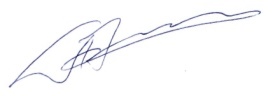 сельского поселениясельского поселениясельского поселенияУсть-Лабинского районаУсть-Лабинского районаУсть-Лабинского районаУсть-Лабинского районаА.П.БелозубА.П.БелозубНачальник финансового отдела Начальник финансового отдела Начальник финансового отдела Начальник финансового отдела Начальник финансового отдела Восточного сельского поселенияВосточного сельского поселенияВосточного сельского поселенияВосточного сельского поселенияВосточного сельского поселения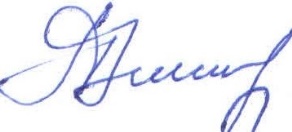 Усть-Лабинского районаУсть-Лабинского районаУсть-Лабинского районаУсть-Лабинского районаВ.А.КиракосянВ.А.КиракосянНачальник финансового отдела Начальник финансового отдела Начальник финансового отдела Начальник финансового отдела Начальник финансового отдела Восточного сельского поселенияВосточного сельского поселенияВосточного сельского поселенияВосточного сельского поселенияВосточного сельского поселенияУсть-Лабинского районаУсть-Лабинского районаУсть-Лабинского районаУсть-Лабинского районаВ.А.КиракосянВ.А.КиракосянНачальник финансового отдела Начальник финансового отдела Начальник финансового отдела Начальник финансового отдела Начальник финансового отдела Восточного сельского поселенияВосточного сельского поселенияВосточного сельского поселенияВосточного сельского поселенияВосточного сельского поселенияУсть-Лабинского районаУсть-Лабинского районаУсть-Лабинского районаУсть-Лабинского районаВ.А.КиракосянВ.А.КиракосянНачальник финансового отдела Начальник финансового отдела Начальник финансового отдела Начальник финансового отдела Начальник финансового отдела Восточного сельского поселенияВосточного сельского поселенияВосточного сельского поселенияВосточного сельского поселенияВосточного сельского поселенияУсть-Лабинского районаУсть-Лабинского районаУсть-Лабинского районаУсть-Лабинского районаВ.А.КиракосянВ.А.КиракосянНачальник финансового отдела Начальник финансового отдела Начальник финансового отдела Начальник финансового отдела Начальник финансового отдела Восточного сельского поселенияВосточного сельского поселенияВосточного сельского поселенияВосточного сельского поселенияВосточного сельского поселенияУсть-Лабинского районаУсть-Лабинского районаУсть-Лабинского районаУсть-Лабинского районаВ.А.КиракосянВ.А.Киракосян